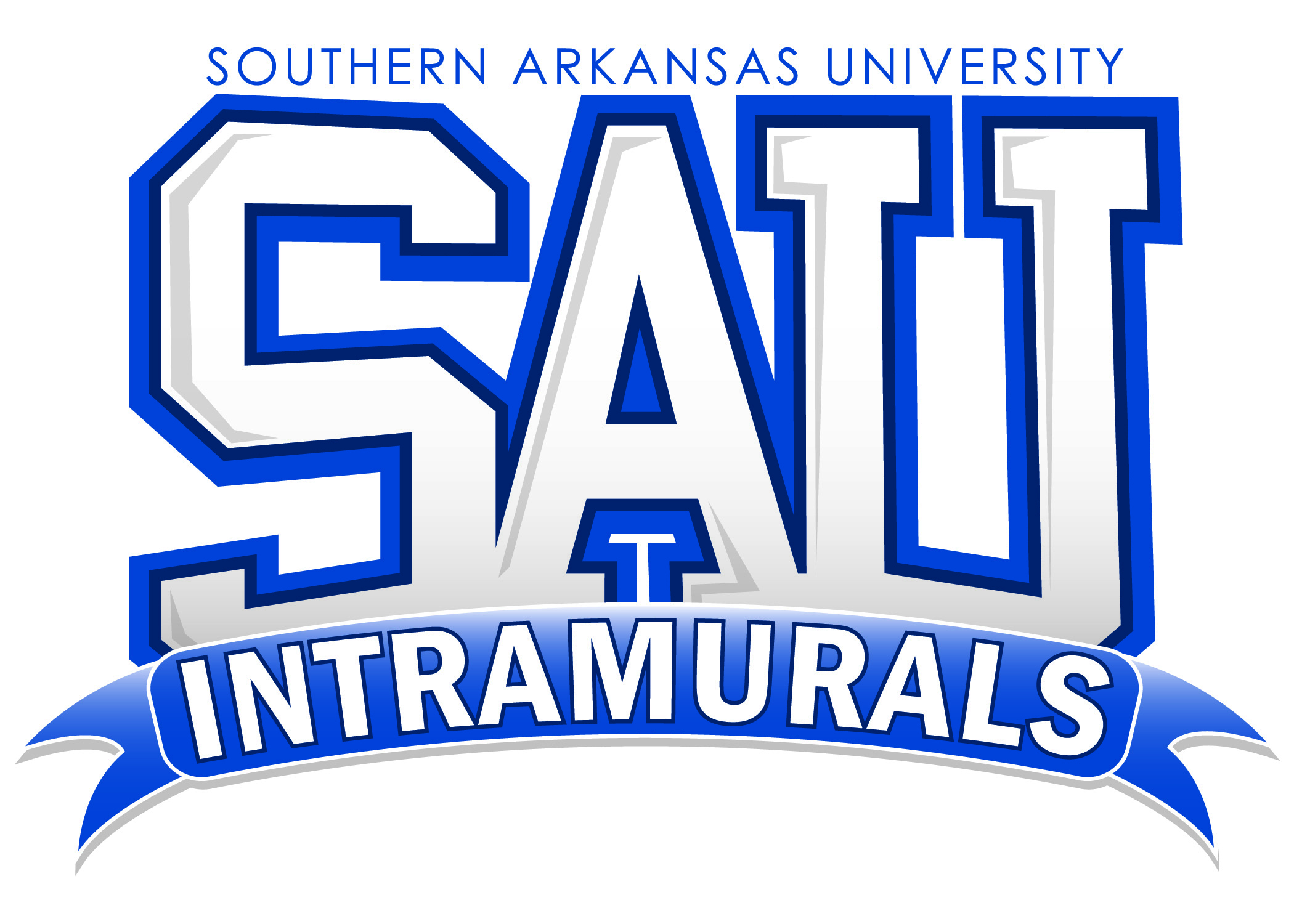 Points Participant 